September 2021Dear Parent/CarerThe health and wellbeing of our children, young people and families remains our highest priority. Thank you for your support in managing this during the pandemic. This week a number of positive cases of Covid-19 have been reported to the school.  In light of this, we would like therefore to emphasise some key points to help us manage this with the aim of minimising any disruption to education.  This includes:Notifying us as soon as possible if your child has had a positive Covid-19 test Making sure if your child has symptoms of Covid-19 they isolate and book a test immediately, then follow the advice you're given when you get the resultIf your child has other symptoms or is not feeling well, then stay away from school as you normally would if your child was unwell, and please also seek a PCR test. Please make sure you book a test using the online portal or call 111 and click the option that says: "My local council or health protection team has asked me (or someone I live with) to get a test, even though I do not have symptoms." If the result is positive your child will need to isolate. Follow the advice you're given when you get the result.Continue with the routine twice weekly LFT testing at home. Anyone who has previously received a positive Covid-19 PCR test result should not be re-tested within 90 days of that test, unless they develop any new symptoms of Covid-19.As we an increase in cases, we are putting the following additional measures in place:We are strongly recommending all students and staff wear face masks in the communal areas and when moving between lessons. Can you ensure your child/children have a face mask and a spare with them.No parents should come to site without a prior appointment and any visitors should wear a face mask and sanitise their hands on entry to the building. Meetings will be held virtually where possible.Close contacts of someone who has tested positive should book a PCR test immediately and carry out an LFD test every day for 10 days; this will allow the students to attend school.If a student doesn’t feel well or is displaying any of the 3 main symptoms, loss of taste and smell, a temperature or a continuous couch. Please keep them off school and book a PCR test.We strongly recommend students wear face masks on the school buses and public transport.Parents and carers that have not yet been vaccinated can use this link to book or find a local walk-in vaccination centre: https://www.healthierlsc.co.uk/CovidVaccinationWe will of course continue with our enhanced cleaning, increased ventilation and regular hand cleaning before and after every lesson. Thank you for your continued support and understanding and if you have any questions about these measures, please contact the school office.Yours faithfully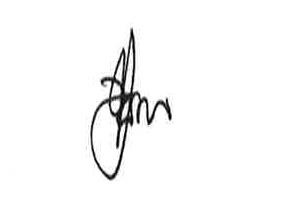 James HarrisHeadteacher